ООО Проф Лидер, Лицензия №ЛО-41-01137-77/00037258 от 29.03.2022 годаМедицинский центр «Проф Лидер»Ст.м. Добрынинская/Серпуховская, ул. Люсиновская, д. 27 стр 1БОбязательное Психиатрическое Освидетельствование Наименование организации работодателя _______________________________________________________________________________Ф.И.О. сотрудника _______________________________________________________________________________Дата рождения «______» ____________ ________г.Наименование структурного подразделения _______________________________________________________________________________в соответствии со ст. 213 Трудового кодекса Российской Федерации направляется на обязательное психиатрическое освидетельствование с целью определения соответствия состояния здоровья поручаемой ему (ей) работе в должности_____________________________________________________________________Вредные производственные факторы_______________________________________________Эл.почта  client@proflider.org Контактный телефон: +7-495-005-32-21, +7-495-032-35-33
ПРИ СЕБЕ ИМЕТЬ:
1. Паспорт2. Направление

ДНИ И ЧАСЫ ПРИЕМА: БУДНИ   ПН-ПТ             
С 09.00 ДО 18.00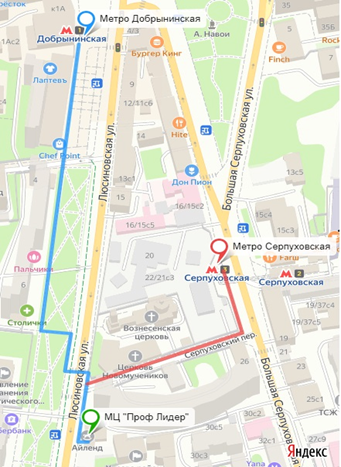 